REQUERIMENTO Nº 191/2019Requer informações acerca dos depósitos do FGTS- Fundo de Garantia do Tempo de Serviço, do período de Novembro de 2018 a Março de 2019, dos Servidores Públicos Municipais da Prefeitura Municipal de Santa Bárbara d’Oeste.Senhor Presidente,Senhores Vereadores, CONSIDERANDO que o Poder Legislativo, através de seus Membros legalmente eleitos pela população, tem como uma de suas atribuições fiscalizarem o Poder Executivo no âmbito de seus atos;CONSIDERANDO que todo trabalhador com carteira assinada contratado pelo regime CLT, conta com os valores depositados do FGTS mês a mês, visto que muitos desses trabalhadores utilizam seu FGTS para amortização de parcelas de casas, apartamentos etc... CONSIDERANDO por fim conforme prevê a lei 8036/90 no seu artigo 15, todos os empregadores estão obrigados a  depositar, até o dia 7 (sete) de cada mês, em conta bancária vinculada, a importância correspondente a 8% (oito) por cento da remuneração paga ou devida, no mês anterior, a cada trabalhador, incluídas na remuneração as parcelas de que tratam os arts. 457 e 458 da CLT; CONSIDERANDO que vários Servidores Municipais e aposentados, procuraram esse vereador e relataram que a Prefeitura Municipal não vem fazendo os depósitos no FGHTS a mais de 4 meses, sendo assim, contradiz a fala da Secretária Raquel, que recentemente esteve nesta Casa de Leis em Audiência Pública de sua Pasta, e comprometeu em quitar e resolver a pendencia sobre o FGTS.REQUEIRO que, nos termos do Art. 10, Inciso X, da Lei Orgânica do município de Santa Bárbara d’Oeste, combinado com o Art. 63, Inciso IX, do mesmo diploma legal, seja oficiado ao Excelentíssimo Senhor Prefeito Municipal para que encaminhe a esta Casa de Leis as seguintes informações: 1º) A Administração Pública vem efetuando regularmente os recolhimentos do FGTS dos servidores públicos celetistas de Novembro 2018 a Março 2019? Sendo positiva a resposta, encaminhar copia dos comprovantes de depósitos;2º) Caso a resposta seja negativa, qual motivo do não recolhimento? 2º) Caso a resposta do item nº 1 seja positiva, o FGTS- Fundo de Garantia do Tempo de Serviço é recolhido de qual forma, ou seja esta sendo recolhido até o dia 7 (sete) de cada mês? 3º) Sendo a resposta do item nº 1 negativa, informar os meses que não foram realizados ou quitados os recolhimentos do FGTS, entre o período em atraso, por parte da Administração Pública ?  Existe data prevista para quitação do recolhimento? 4º) Qual é o montante total, até a presente data para quitação do FGTS dos servidores públicos municipais? 6º) A Administração tem previsão para  quitação dos recolhimentos do  FGTS do período em atraso? Caso a resposta seja positiva informar a data, sendo a resposta negativa qual motivo?7º) Outras informações que julgarem necessárias.Parte superior do formulárioPlenário “Dr. Tancredo Neves”, em 13 de Março de 2019.                          Paulo Cesar MonaroPaulo Monaro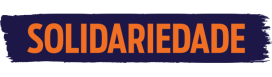 